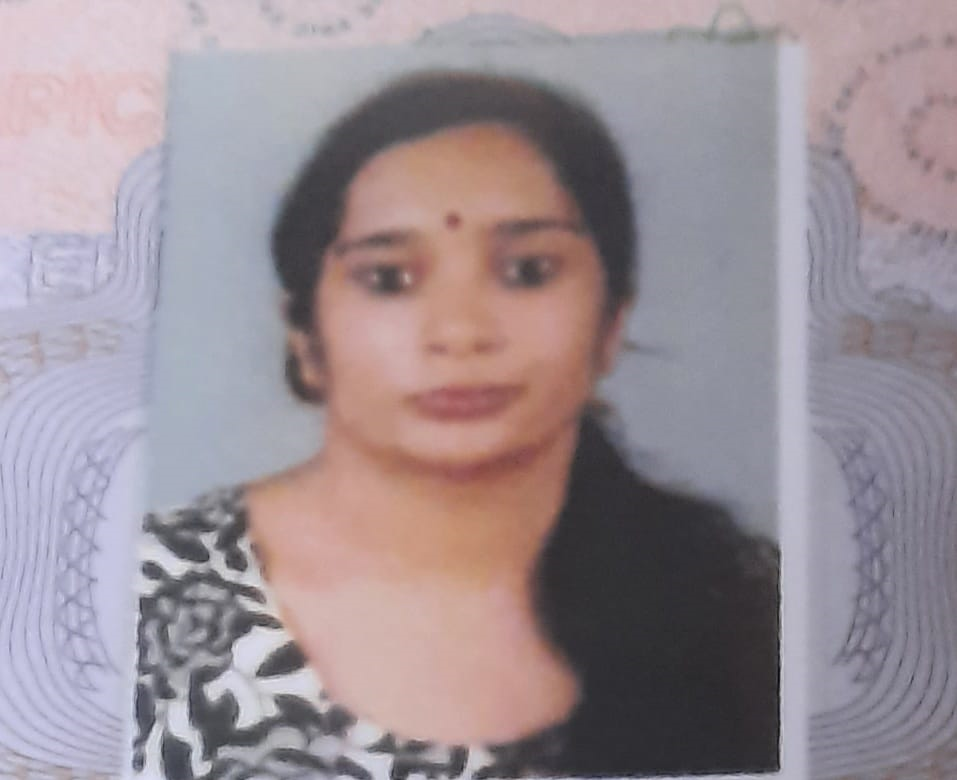 Nivedita ChandrasekharanPermanent addressSwayamprakash, Opp; SP WELL FORT Hospital, Sasthamangalam, Thiruvananthapuram, Kerala State, India, 695010Mobile –  6282210178Email- niveditachandu@gmail.com-------------------------------------------------------------------------------------------------------------------------Dear Sir/Madam,I am a  Post graduate in History  from Govt Women's College Thiruvananthapuram…Completed and passed BEd from KUCTE, ( Kerala University College Of Teacher Education) Kariyavattom. .I am familiar with computer software like MS office,  excel, word etcI am proficient in English and Hindi languages,   At present I am on the lookout for employment. A detailed bio-data is given below. I believe I have the requirements you are searching for. Looking forward to a long and fruitful relationship with your institutionYours faithfully,Nivedita ChandrasekharanEDUCATIONDate of birth4.5.1996Educational Qualifications:2023: B. ed  KUCTE) With 82. % Final grade as A .Kariyavattom  Thriuvanathapuram.2020: MA History Govt Women's College Thiruvananthapuram.Second Class2017: BA from University of Mumbai with 77% in History with Final A Grade, (from KJ Somaiya College of Arts & Commerce, Mumbai). 2014 :class 12 from Saraswathi Vidyalaya Thiruvananthapuram , passed CBSE with 85%.2012:class 10th from  NH Goel World School, Raipur, Chhattisgarh,passed CBSE with 84%.  Extra Curricular Activities &Hobbies:Have participated in quizzes and other activities. Hobbies include reading, listening to music. Hindi recitation at college level etc.Strengths:   Diligent, hardworking and eager to learn, Team Work, Creativity, Attention to detail , Willling to learn , Patience.